                                                                                       NOTICE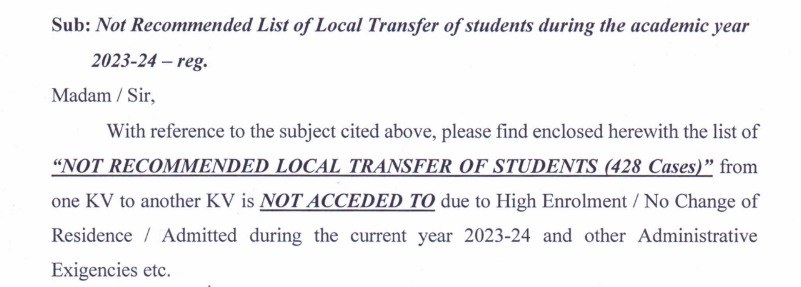 